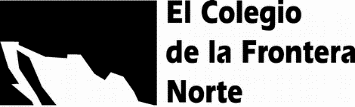 AVISO DE PRIVACIDAD SIMPLIFICADO 2021 Manifiesto de Vacunación contra el virus SARS-COV2El Colegio de la Frontera Norte, A.C., es el responsable del tratamiento de los datos personales que nos proporcione, los cuales serán protegidos conforme a lo dispuesto por la Ley General de Protección de Datos Personales en Posesión de Sujetos Obligados, y demás normatividad que resulte aplicable.Sus datos personales son recabados para las siguientes finalidades:Adoptar las medidas de seguridad sanitaria en el área laboral con la finalidad de evitar el contagio del SARS-COV2 (COVID 19).También serán recabados los datos de salud, con la finalidad de contar con un registro de las personas vacunadas contra el virus SARS-COV2 que colaboran en la institución. Usted podrá ejercer sus derechos de acceso, rectificación, cancelación u oposición de sus datos personales (derechos ARCO) en la Unidad de Transparencia, ubicada en km. 18.5 carretera escénica Tijuana-Ensenada, San Antonio del Mar, C.P. 22560, Tijuana, Baja california, en el tercer piso del primer edificio o bien al correo electrónico utransparencia@colef.mx 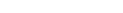 Si desea conocer nuestro aviso de privacidad integral, lo podrá consultar en:https://www.colef.mx/avisos-de-privacidad/ Fecha de última actualización: 30 de julio de 2021 AVISO DE PRIVACIDAD INTEGRAL2021 Manifiesto de Vacunación contra el virus SARS-COV2El Colegio de la Frontera Norte, A.C., con domicilio en km. 18.5 carretera escénica Tijuana-Ensenada, San Antonio del Mar, Tijuana, Baja California, C.P. 22560, es responsable del tratamiento de los datos personales que nos proporcione los cuales serán protegidos conforme a lo dispuesto por la Ley General de Protección de Datos Personales en Posesión de Sujetos Obligados, la Ley General de Transparencia y Acceso a la Información Pública y la demás normatividad que resulte aplicable. ¿Qué datos personales recabamos y para que fines?  Datos de identificación Datos de salud Con la finalidad de contar con un Censo de Vacunación contra el virus SARS-COV2 y adoptar las medidas de seguridad sanitaria en el área laboral con la finalidad de evitar el contagio del SARS-COV2 (COVID 19).Fundamento para el tratamiento de datos personales Lineamientos Técnicos Específicos para la Reapertura de las Actividades Económicas (DOF 29/05/2020) y Acuerdo por el que se determinan los criterios para la administración de los recursos humanos en las dependencias y entidades de la Administración Pública Federal con el objeto de reducir el riesgo de contagio y dispersión del Coronavirus SARS-COV2 (DOF 30/07/2021). ¿Dónde puedo ejercer mis derechos ARCO? Usted podrá ejercer sus derechos de acceso, rectificación, cancelación u oposición de sus datos personales (derechos ARCO) en la Unidad de Transparencia, ubicada en km. 18.5 carretera escénica Tijuana-Ensenada, San Antonio del Mar, C.P. 22560, Tijuana, Baja California, en el tercer piso del primer edificio o bien al correo electrónico utransparencia@colef.mx o a través de la Plataforma Nacional de Transparencia http://www.plataformadetransparencia.org.mx/ Transferencia de datos personales.Se informa que no se realizarán transferencias de datos personales, solamente se realizarán transferencias de datos estadísticos que sean necesarios para atender requerimientos de información de una autoridad.Si desea conocer nuestro aviso de privacidad integral, lo podrá consultar en:https://www.colef.mx/avisos-de-privacidad/ Fecha de última actualización: 30 de julio de 2021 